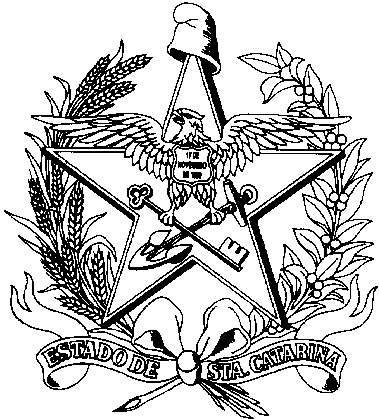 ESTADO DE SANTA CATARINA                                                                       REQUERIMENTO PARA AVALIAÇÃO PERICIALDAS CONDIÇÕES ESPECIAIS DE TRABALHOSERVIDOR REQUERENTEPERÍODO LABORAL EM CONDIÇÕES ESPECIAIS DE TRABALHO (2)MLR-129ESTADO DE SANTA CATARINA                                                                        REQUERIMENTO PARA AVALIAÇÃO PERICIALDAS CONDIÇÕES ESPECIAIS DE TRABALHO - CONTINUAÇÃOMLR-129ESTADO DE SANTA CATARINA                                                                        REQUERIMENTO PARA AVALIAÇÃO PERICIALDAS CONDIÇÕES ESPECIAIS DE TRABALHO - CONTINUAÇÃOMLR-129ESTADO DE SANTA CATARINA                                                                        REQUERIMENTO PARA AVALIAÇÃO PERICIALDAS CONDIÇÕES ESPECIAIS DE TRABALHO - CONTINUAÇÃOSERVIDOR REQUERENTEDIRETOR DA ÁREASETORIAL/SECCIONAL DE GESTÃO DE PESSOASOBSERVAÇÕESMLR-129 DESCRIÇÃO DO ÓRGÃO/ENTIDADE DESCRIÇÃO DO ÓRGÃO/ENTIDADE DESCRIÇÃO DO ÓRGÃO/ENTIDADE DESCRIÇÃO DO ÓRGÃO/ENTIDADE LOCAL DE TRABALHO ATUAL (DIRETORIA/GERÊNCIA) LOCAL DE TRABALHO ATUAL (DIRETORIA/GERÊNCIA) LOCAL DE TRABALHO ATUAL (DIRETORIA/GERÊNCIA) LOCAL DE TRABALHO ATUAL (DIRETORIA/GERÊNCIA)LOGRADOUROLOGRADOUROLOGRADOURONÚMEROCOMPLEMENTOBAIRROMUNICÍPIOMUNICÍPIO REFERÊNCIA CEP       -      TELEFONE (    )        TELEFONE (    )       CPFMATRÍCULADVVÍNCULO NOME CARGO CARGO CARGO CARGO CARGO FUNÇÃO/COMPETÊNCIA (1) FUNÇÃO/COMPETÊNCIA (1) FUNÇÃO/COMPETÊNCIA (1) FUNÇÃO/COMPETÊNCIA (1) FUNÇÃO/COMPETÊNCIA (1) E-MAIL DO SERVIDOR (PARA CONTATO) E-MAIL DO SERVIDOR (PARA CONTATO) E-MAIL DO SERVIDOR (PARA CONTATO) E-MAIL DO SERVIDOR (PARA CONTATO) E-MAIL DO SERVIDOR (PARA CONTATO)1º PERÍODO DE TRABALHO:    /    /        A      /    /     1º PERÍODO DE TRABALHO:    /    /        A      /    /     1º PERÍODO DE TRABALHO:    /    /        A      /    /     1º PERÍODO DE TRABALHO:    /    /        A      /    /     1º PERÍODO DE TRABALHO:    /    /        A      /    /     1º PERÍODO DE TRABALHO:    /    /        A      /    /     1º PERÍODO DE TRABALHO:    /    /        A      /    /     1º PERÍODO DE TRABALHO:    /    /        A      /    /     1º PERÍODO DE TRABALHO:    /    /        A      /    /     1º PERÍODO DE TRABALHO:    /    /        A      /    /     1º PERÍODO DE TRABALHO:    /    /        A      /    /      VÍNCULO EMPREGATÍCIO  CELETISTA               ESTATUTÁRIO VÍNCULO EMPREGATÍCIO  CELETISTA               ESTATUTÁRIO VÍNCULO EMPREGATÍCIO  CELETISTA               ESTATUTÁRIO VÍNCULO EMPREGATÍCIO  CELETISTA               ESTATUTÁRIO OCUPOU CARGO EM COMISSÃO OU EXERCEU FUNÇÃO DE CHEFIA NO PERÍODO?  NÃO               SIM     QUAL?       OCUPOU CARGO EM COMISSÃO OU EXERCEU FUNÇÃO DE CHEFIA NO PERÍODO?  NÃO               SIM     QUAL?       OCUPOU CARGO EM COMISSÃO OU EXERCEU FUNÇÃO DE CHEFIA NO PERÍODO?  NÃO               SIM     QUAL?       OCUPOU CARGO EM COMISSÃO OU EXERCEU FUNÇÃO DE CHEFIA NO PERÍODO?  NÃO               SIM     QUAL?       OCUPOU CARGO EM COMISSÃO OU EXERCEU FUNÇÃO DE CHEFIA NO PERÍODO?  NÃO               SIM     QUAL?       OCUPOU CARGO EM COMISSÃO OU EXERCEU FUNÇÃO DE CHEFIA NO PERÍODO?  NÃO               SIM     QUAL?       OCUPOU CARGO EM COMISSÃO OU EXERCEU FUNÇÃO DE CHEFIA NO PERÍODO?  NÃO               SIM     QUAL?       ÓRGÃO/ENTIDADE NO PERÍODO ÓRGÃO/ENTIDADE NO PERÍODO ÓRGÃO/ENTIDADE NO PERÍODO ÓRGÃO/ENTIDADE NO PERÍODO ÓRGÃO/ENTIDADE NO PERÍODO ÓRGÃO/ENTIDADE NO PERÍODO ÓRGÃO/ENTIDADE NO PERÍODO ÓRGÃO/ENTIDADE NO PERÍODO ÓRGÃO/ENTIDADE NO PERÍODO ÓRGÃO/ENTIDADE NO PERÍODO ÓRGÃO/ENTIDADE NO PERÍODO LOCAL DE TRABALHO NO PERÍODO (DIRETORIA/GERÊNCIA/SETOR) LOCAL DE TRABALHO NO PERÍODO (DIRETORIA/GERÊNCIA/SETOR) LOCAL DE TRABALHO NO PERÍODO (DIRETORIA/GERÊNCIA/SETOR) LOCAL DE TRABALHO NO PERÍODO (DIRETORIA/GERÊNCIA/SETOR) LOCAL DE TRABALHO NO PERÍODO (DIRETORIA/GERÊNCIA/SETOR) LOCAL DE TRABALHO NO PERÍODO (DIRETORIA/GERÊNCIA/SETOR) LOCAL DE TRABALHO NO PERÍODO (DIRETORIA/GERÊNCIA/SETOR) LOCAL DE TRABALHO NO PERÍODO (DIRETORIA/GERÊNCIA/SETOR) LOCAL DE TRABALHO NO PERÍODO (DIRETORIA/GERÊNCIA/SETOR) LOCAL DE TRABALHO NO PERÍODO (DIRETORIA/GERÊNCIA/SETOR) LOCAL DE TRABALHO NO PERÍODO (DIRETORIA/GERÊNCIA/SETOR)LOGRADOURO (DADOS DO LOCAL DE TRABALHO)LOGRADOURO (DADOS DO LOCAL DE TRABALHO)LOGRADOURO (DADOS DO LOCAL DE TRABALHO)LOGRADOURO (DADOS DO LOCAL DE TRABALHO)LOGRADOURO (DADOS DO LOCAL DE TRABALHO)LOGRADOURO (DADOS DO LOCAL DE TRABALHO)LOGRADOURO (DADOS DO LOCAL DE TRABALHO)LOGRADOURO (DADOS DO LOCAL DE TRABALHO)LOGRADOURO (DADOS DO LOCAL DE TRABALHO)LOGRADOURO (DADOS DO LOCAL DE TRABALHO)NÚMEROCOMPLEMENTOCOMPLEMENTOCOMPLEMENTOBAIRROBAIRROBAIRROBAIRROMUNICÍPIOMUNICÍPIOMUNICÍPIOMUNICÍPIO CARGO OCUPADO NO PERÍODO CARGO OCUPADO NO PERÍODO CARGO OCUPADO NO PERÍODO CARGO OCUPADO NO PERÍODO CARGO OCUPADO NO PERÍODO CARGO OCUPADO NO PERÍODO CARGO OCUPADO NO PERÍODO CARGO OCUPADO NO PERÍODO CARGO OCUPADO NO PERÍODO CARGO OCUPADO NO PERÍODO CARGO OCUPADO NO PERÍODO FUNÇÃO/COMPETÊNCIA NO PERÍODO (1) FUNÇÃO/COMPETÊNCIA NO PERÍODO (1) FUNÇÃO/COMPETÊNCIA NO PERÍODO (1) FUNÇÃO/COMPETÊNCIA NO PERÍODO (1) FUNÇÃO/COMPETÊNCIA NO PERÍODO (1) FUNÇÃO/COMPETÊNCIA NO PERÍODO (1) FUNÇÃO/COMPETÊNCIA NO PERÍODO (1) FUNÇÃO/COMPETÊNCIA NO PERÍODO (1) FUNÇÃO/COMPETÊNCIA NO PERÍODO (1) FUNÇÃO/COMPETÊNCIA NO PERÍODO (1) FUNÇÃO/COMPETÊNCIA NO PERÍODO (1)CARACTERÍSTICAS ESPECIAIS DO AMBIENTE DE TRABALHO - TIPO DE AMBIENTECARACTERÍSTICAS ESPECIAIS DO AMBIENTE DE TRABALHO - TIPO DE AMBIENTECARACTERÍSTICAS ESPECIAIS DO AMBIENTE DE TRABALHO - TIPO DE AMBIENTECARACTERÍSTICAS ESPECIAIS DO AMBIENTE DE TRABALHO - TIPO DE AMBIENTECARACTERÍSTICAS ESPECIAIS DO AMBIENTE DE TRABALHO - TIPO DE AMBIENTECARACTERÍSTICAS ESPECIAIS DO AMBIENTE DE TRABALHO - TIPO DE AMBIENTECARACTERÍSTICAS ESPECIAIS DO AMBIENTE DE TRABALHO - TIPO DE AMBIENTECARACTERÍSTICAS ESPECIAIS DO AMBIENTE DE TRABALHO - TIPO DE AMBIENTECARACTERÍSTICAS ESPECIAIS DO AMBIENTE DE TRABALHO - TIPO DE AMBIENTECARACTERÍSTICAS ESPECIAIS DO AMBIENTE DE TRABALHO - TIPO DE AMBIENTECARACTERÍSTICAS ESPECIAIS DO AMBIENTE DE TRABALHO - TIPO DE AMBIENTE SALA DE AULA SALA DE AULA LABORATÓRIO LABORATÓRIO LABORATÓRIO LABORATÓRIO OFICINA OFICINA OFICINA CENTRO DE SAÚDE CENTRO DE SAÚDE ALMOXARIFADO ALMOXARIFADO HOSPITAL HOSPITAL HOSPITAL HOSPITAL ESCRITÓRIOQUAL?          ESCRITÓRIOQUAL?          ESCRITÓRIOQUAL?          OUTRO OUTROQUAL (NOME DA SALA OU AMBIENTE)?                                     QUAL (NOME DA SALA OU AMBIENTE)?                                     QUAL (NOME DA SALA OU AMBIENTE)?                                     QUAL (NOME DA SALA OU AMBIENTE)?                                     QUAL (NOME DA SALA OU AMBIENTE)?                                     QUAL (NOME DA SALA OU AMBIENTE)?                                     QUAL (NOME DA SALA OU AMBIENTE)?                                     QUAL (NOME DA SALA OU AMBIENTE)?                                     QUAL (NOME DA SALA OU AMBIENTE)?                                      AMBIENTE EXTERNO AMBIENTE EXTERNOQUAL (NOME DA SALA OU AMBIENTE)?         QUAL (NOME DA SALA OU AMBIENTE)?         QUAL (NOME DA SALA OU AMBIENTE)?         QUAL (NOME DA SALA OU AMBIENTE)?         QUAL (NOME DA SALA OU AMBIENTE)?         QUAL (NOME DA SALA OU AMBIENTE)?         QUAL (NOME DA SALA OU AMBIENTE)?         QUAL (NOME DA SALA OU AMBIENTE)?         QUAL (NOME DA SALA OU AMBIENTE)?         JORNADA DE TRABALHOJORNADA DE TRABALHOJORNADA DE TRABALHOJORNADA DE TRABALHOJORNADA DE TRABALHOJORNADA DE TRABALHOJORNADA DE TRABALHOJORNADA DE TRABALHOJORNADA DE TRABALHOJORNADA DE TRABALHOJORNADA DE TRABALHOCARGA HORÁRIA SEMANAL HORÁRIO DE TRABALHO    :      ÀS      :       HORÁRIO DE TRABALHO    :      ÀS      :       HORÁRIO DE TRABALHO    :      ÀS      :       HORÁRIO DE TRABALHO    :      ÀS      :       ESCALA DE TRABALHO?  SIM               NÃO ESCALA DE TRABALHO?  SIM               NÃO ESCALA DE TRABALHO?  SIM               NÃO QUAL ESCALA DE TRABALHO?    HORAS POR    HORAS QUAL ESCALA DE TRABALHO?    HORAS POR    HORAS QUAL ESCALA DE TRABALHO?    HORAS POR    HORASCONDIÇÕES DO AMBIENTE DE TRABALHO (3)CONDIÇÕES DO AMBIENTE DE TRABALHO (3)CONDIÇÕES DO AMBIENTE DE TRABALHO (3)CONDIÇÕES DO AMBIENTE DE TRABALHO (3)CONDIÇÕES DO AMBIENTE DE TRABALHO (3)CONDIÇÕES DO AMBIENTE DE TRABALHO (3)CONDIÇÕES DO AMBIENTE DE TRABALHO (3)CONDIÇÕES DO AMBIENTE DE TRABALHO (3)CONDIÇÕES DO AMBIENTE DE TRABALHO (3)CONDIÇÕES DO AMBIENTE DE TRABALHO (3)CONDIÇÕES DO AMBIENTE DE TRABALHO (3)EQUIPAMENTOS DE PROTEÇÃO INDIVIDUAL (EPI’s)  SIM               NÃO     QUAIS?         EQUIPAMENTOS DE PROTEÇÃO INDIVIDUAL (EPI’s)  SIM               NÃO     QUAIS?         EQUIPAMENTOS DE PROTEÇÃO INDIVIDUAL (EPI’s)  SIM               NÃO     QUAIS?         EQUIPAMENTOS DE PROTEÇÃO INDIVIDUAL (EPI’s)  SIM               NÃO     QUAIS?         EQUIPAMENTOS DE PROTEÇÃO INDIVIDUAL (EPI’s)  SIM               NÃO     QUAIS?         EQUIPAMENTOS DE PROTEÇÃO INDIVIDUAL (EPI’s)  SIM               NÃO     QUAIS?         EQUIPAMENTOS DE PROTEÇÃO INDIVIDUAL (EPI’s)  SIM               NÃO     QUAIS?         EQUIPAMENTOS DE PROTEÇÃO INDIVIDUAL (EPI’s)  SIM               NÃO     QUAIS?         EQUIPAMENTOS DE PROTEÇÃO INDIVIDUAL (EPI’s)  SIM               NÃO     QUAIS?         EQUIPAMENTOS DE PROTEÇÃO INDIVIDUAL (EPI’s)  SIM               NÃO     QUAIS?         EQUIPAMENTOS DE PROTEÇÃO INDIVIDUAL (EPI’s)  SIM               NÃO     QUAIS?          RECEBIA GRATIFICAÇÃO/ADICIONAL DE INSALUBRIDADE?  SIM               NÃO RECEBIA GRATIFICAÇÃO/ADICIONAL DE RISCO DE VIDA (PERICULOSIDADE)?  SIM      NÃO       QUAIS MESES E ANO?      DESCRIÇÃO DAS ATIVIDADES ROTINEIRAS (4)DESCRIÇÃO DAS ATIVIDADES ROTINEIRAS (4)2º PERÍODO DE TRABALHO:    /    /        A      /    /     2º PERÍODO DE TRABALHO:    /    /        A      /    /     2º PERÍODO DE TRABALHO:    /    /        A      /    /     2º PERÍODO DE TRABALHO:    /    /        A      /    /     2º PERÍODO DE TRABALHO:    /    /        A      /    /     2º PERÍODO DE TRABALHO:    /    /        A      /    /     2º PERÍODO DE TRABALHO:    /    /        A      /    /     2º PERÍODO DE TRABALHO:    /    /        A      /    /     2º PERÍODO DE TRABALHO:    /    /        A      /    /     2º PERÍODO DE TRABALHO:    /    /        A      /    /     2º PERÍODO DE TRABALHO:    /    /        A      /    /     2º PERÍODO DE TRABALHO:    /    /        A      /    /      VÍNCULO EMPREGATÍCIO  CELETISTA               ESTATUTÁRIO VÍNCULO EMPREGATÍCIO  CELETISTA               ESTATUTÁRIO VÍNCULO EMPREGATÍCIO  CELETISTA               ESTATUTÁRIO VÍNCULO EMPREGATÍCIO  CELETISTA               ESTATUTÁRIO OCUPOU CARGO EM COMISSÃO OU EXERCEU FUNÇÃO DE CHEFIA NO PERÍODO?  NÃO               SIM     QUAL?       OCUPOU CARGO EM COMISSÃO OU EXERCEU FUNÇÃO DE CHEFIA NO PERÍODO?  NÃO               SIM     QUAL?       OCUPOU CARGO EM COMISSÃO OU EXERCEU FUNÇÃO DE CHEFIA NO PERÍODO?  NÃO               SIM     QUAL?       OCUPOU CARGO EM COMISSÃO OU EXERCEU FUNÇÃO DE CHEFIA NO PERÍODO?  NÃO               SIM     QUAL?       OCUPOU CARGO EM COMISSÃO OU EXERCEU FUNÇÃO DE CHEFIA NO PERÍODO?  NÃO               SIM     QUAL?       OCUPOU CARGO EM COMISSÃO OU EXERCEU FUNÇÃO DE CHEFIA NO PERÍODO?  NÃO               SIM     QUAL?       OCUPOU CARGO EM COMISSÃO OU EXERCEU FUNÇÃO DE CHEFIA NO PERÍODO?  NÃO               SIM     QUAL?       OCUPOU CARGO EM COMISSÃO OU EXERCEU FUNÇÃO DE CHEFIA NO PERÍODO?  NÃO               SIM     QUAL?       ÓRGÃO/ENTIDADE NO PERÍODO ÓRGÃO/ENTIDADE NO PERÍODO ÓRGÃO/ENTIDADE NO PERÍODO ÓRGÃO/ENTIDADE NO PERÍODO ÓRGÃO/ENTIDADE NO PERÍODO ÓRGÃO/ENTIDADE NO PERÍODO ÓRGÃO/ENTIDADE NO PERÍODO ÓRGÃO/ENTIDADE NO PERÍODO ÓRGÃO/ENTIDADE NO PERÍODO ÓRGÃO/ENTIDADE NO PERÍODO ÓRGÃO/ENTIDADE NO PERÍODO ÓRGÃO/ENTIDADE NO PERÍODO LOCAL DE TRABALHO NO PERÍODO (DIRETORIA/GERÊNCIA/SETOR) LOCAL DE TRABALHO NO PERÍODO (DIRETORIA/GERÊNCIA/SETOR) LOCAL DE TRABALHO NO PERÍODO (DIRETORIA/GERÊNCIA/SETOR) LOCAL DE TRABALHO NO PERÍODO (DIRETORIA/GERÊNCIA/SETOR) LOCAL DE TRABALHO NO PERÍODO (DIRETORIA/GERÊNCIA/SETOR) LOCAL DE TRABALHO NO PERÍODO (DIRETORIA/GERÊNCIA/SETOR) LOCAL DE TRABALHO NO PERÍODO (DIRETORIA/GERÊNCIA/SETOR) LOCAL DE TRABALHO NO PERÍODO (DIRETORIA/GERÊNCIA/SETOR) LOCAL DE TRABALHO NO PERÍODO (DIRETORIA/GERÊNCIA/SETOR) LOCAL DE TRABALHO NO PERÍODO (DIRETORIA/GERÊNCIA/SETOR) LOCAL DE TRABALHO NO PERÍODO (DIRETORIA/GERÊNCIA/SETOR) LOCAL DE TRABALHO NO PERÍODO (DIRETORIA/GERÊNCIA/SETOR)LOGRADOURO (DADOS DO LOCAL DE TRABALHO)LOGRADOURO (DADOS DO LOCAL DE TRABALHO)LOGRADOURO (DADOS DO LOCAL DE TRABALHO)LOGRADOURO (DADOS DO LOCAL DE TRABALHO)LOGRADOURO (DADOS DO LOCAL DE TRABALHO)LOGRADOURO (DADOS DO LOCAL DE TRABALHO)LOGRADOURO (DADOS DO LOCAL DE TRABALHO)LOGRADOURO (DADOS DO LOCAL DE TRABALHO)LOGRADOURO (DADOS DO LOCAL DE TRABALHO)LOGRADOURO (DADOS DO LOCAL DE TRABALHO)LOGRADOURO (DADOS DO LOCAL DE TRABALHO)NÚMEROCOMPLEMENTOCOMPLEMENTOCOMPLEMENTOBAIRROBAIRROBAIRROBAIRROBAIRROMUNICÍPIOMUNICÍPIOMUNICÍPIOMUNICÍPIO CARGO OCUPADO NO PERÍODO CARGO OCUPADO NO PERÍODO CARGO OCUPADO NO PERÍODO CARGO OCUPADO NO PERÍODO CARGO OCUPADO NO PERÍODO CARGO OCUPADO NO PERÍODO CARGO OCUPADO NO PERÍODO CARGO OCUPADO NO PERÍODO CARGO OCUPADO NO PERÍODO CARGO OCUPADO NO PERÍODO CARGO OCUPADO NO PERÍODO CARGO OCUPADO NO PERÍODO FUNÇÃO/COMPETÊNCIA NO PERÍODO (1) FUNÇÃO/COMPETÊNCIA NO PERÍODO (1) FUNÇÃO/COMPETÊNCIA NO PERÍODO (1) FUNÇÃO/COMPETÊNCIA NO PERÍODO (1) FUNÇÃO/COMPETÊNCIA NO PERÍODO (1) FUNÇÃO/COMPETÊNCIA NO PERÍODO (1) FUNÇÃO/COMPETÊNCIA NO PERÍODO (1) FUNÇÃO/COMPETÊNCIA NO PERÍODO (1) FUNÇÃO/COMPETÊNCIA NO PERÍODO (1) FUNÇÃO/COMPETÊNCIA NO PERÍODO (1) FUNÇÃO/COMPETÊNCIA NO PERÍODO (1) FUNÇÃO/COMPETÊNCIA NO PERÍODO (1)CARACTERÍSTICAS ESPECIAIS DO AMBIENTE DE TRABALHO - TIPO DE AMBIENTECARACTERÍSTICAS ESPECIAIS DO AMBIENTE DE TRABALHO - TIPO DE AMBIENTECARACTERÍSTICAS ESPECIAIS DO AMBIENTE DE TRABALHO - TIPO DE AMBIENTECARACTERÍSTICAS ESPECIAIS DO AMBIENTE DE TRABALHO - TIPO DE AMBIENTECARACTERÍSTICAS ESPECIAIS DO AMBIENTE DE TRABALHO - TIPO DE AMBIENTECARACTERÍSTICAS ESPECIAIS DO AMBIENTE DE TRABALHO - TIPO DE AMBIENTECARACTERÍSTICAS ESPECIAIS DO AMBIENTE DE TRABALHO - TIPO DE AMBIENTECARACTERÍSTICAS ESPECIAIS DO AMBIENTE DE TRABALHO - TIPO DE AMBIENTECARACTERÍSTICAS ESPECIAIS DO AMBIENTE DE TRABALHO - TIPO DE AMBIENTECARACTERÍSTICAS ESPECIAIS DO AMBIENTE DE TRABALHO - TIPO DE AMBIENTECARACTERÍSTICAS ESPECIAIS DO AMBIENTE DE TRABALHO - TIPO DE AMBIENTECARACTERÍSTICAS ESPECIAIS DO AMBIENTE DE TRABALHO - TIPO DE AMBIENTE SALA DE AULA SALA DE AULA LABORATÓRIO LABORATÓRIO LABORATÓRIO LABORATÓRIO LABORATÓRIO OFICINA OFICINA OFICINA CENTRO DE SAÚDE CENTRO DE SAÚDE ALMOXARIFADO ALMOXARIFADO HOSPITAL HOSPITAL HOSPITAL HOSPITAL HOSPITAL ESCRITÓRIO ESCRITÓRIO ESCRITÓRIO OUTRO OUTROQUAL (NOME DA SALA OU AMBIENTE)?                                     QUAL (NOME DA SALA OU AMBIENTE)?                                     QUAL (NOME DA SALA OU AMBIENTE)?                                     QUAL (NOME DA SALA OU AMBIENTE)?                                     QUAL (NOME DA SALA OU AMBIENTE)?                                     QUAL (NOME DA SALA OU AMBIENTE)?                                     QUAL (NOME DA SALA OU AMBIENTE)?                                     QUAL (NOME DA SALA OU AMBIENTE)?                                     QUAL (NOME DA SALA OU AMBIENTE)?                                     QUAL (NOME DA SALA OU AMBIENTE)?                                      AMBIENTE EXTERNO AMBIENTE EXTERNOQUAL (NOME DA SALA OU AMBIENTE)?         QUAL (NOME DA SALA OU AMBIENTE)?         QUAL (NOME DA SALA OU AMBIENTE)?         QUAL (NOME DA SALA OU AMBIENTE)?         QUAL (NOME DA SALA OU AMBIENTE)?         QUAL (NOME DA SALA OU AMBIENTE)?         QUAL (NOME DA SALA OU AMBIENTE)?         QUAL (NOME DA SALA OU AMBIENTE)?         QUAL (NOME DA SALA OU AMBIENTE)?         QUAL (NOME DA SALA OU AMBIENTE)?         JORNADA DE TRABALHOJORNADA DE TRABALHOJORNADA DE TRABALHOJORNADA DE TRABALHOJORNADA DE TRABALHOJORNADA DE TRABALHOJORNADA DE TRABALHOJORNADA DE TRABALHOJORNADA DE TRABALHOJORNADA DE TRABALHOJORNADA DE TRABALHOJORNADA DE TRABALHOCARGA HORÁRIA SEMANAL HORÁRIO DE TRABALHO    :      ÀS      :       HORÁRIO DE TRABALHO    :      ÀS      :       HORÁRIO DE TRABALHO    :      ÀS      :       HORÁRIO DE TRABALHO    :      ÀS      :       ESCALA DE TRABALHO?  SIM               NÃO ESCALA DE TRABALHO?  SIM               NÃO ESCALA DE TRABALHO?  SIM               NÃO ESCALA DE TRABALHO?  SIM               NÃO QUAL ESCALA DE TRABALHO?    HORAS POR    HORAS QUAL ESCALA DE TRABALHO?    HORAS POR    HORAS QUAL ESCALA DE TRABALHO?    HORAS POR    HORASCONDIÇÕES DO AMBIENTE DE TRABALHO (3)CONDIÇÕES DO AMBIENTE DE TRABALHO (3)CONDIÇÕES DO AMBIENTE DE TRABALHO (3)CONDIÇÕES DO AMBIENTE DE TRABALHO (3)CONDIÇÕES DO AMBIENTE DE TRABALHO (3)CONDIÇÕES DO AMBIENTE DE TRABALHO (3)CONDIÇÕES DO AMBIENTE DE TRABALHO (3)CONDIÇÕES DO AMBIENTE DE TRABALHO (3)CONDIÇÕES DO AMBIENTE DE TRABALHO (3)CONDIÇÕES DO AMBIENTE DE TRABALHO (3)CONDIÇÕES DO AMBIENTE DE TRABALHO (3)CONDIÇÕES DO AMBIENTE DE TRABALHO (3)EQUIPAMENTOS DE PROTEÇÃO INDIVIDUAL (EPI’s)  SIM               NÃO     QUAIS?         EQUIPAMENTOS DE PROTEÇÃO INDIVIDUAL (EPI’s)  SIM               NÃO     QUAIS?         EQUIPAMENTOS DE PROTEÇÃO INDIVIDUAL (EPI’s)  SIM               NÃO     QUAIS?         EQUIPAMENTOS DE PROTEÇÃO INDIVIDUAL (EPI’s)  SIM               NÃO     QUAIS?         EQUIPAMENTOS DE PROTEÇÃO INDIVIDUAL (EPI’s)  SIM               NÃO     QUAIS?         EQUIPAMENTOS DE PROTEÇÃO INDIVIDUAL (EPI’s)  SIM               NÃO     QUAIS?         EQUIPAMENTOS DE PROTEÇÃO INDIVIDUAL (EPI’s)  SIM               NÃO     QUAIS?         EQUIPAMENTOS DE PROTEÇÃO INDIVIDUAL (EPI’s)  SIM               NÃO     QUAIS?         EQUIPAMENTOS DE PROTEÇÃO INDIVIDUAL (EPI’s)  SIM               NÃO     QUAIS?         EQUIPAMENTOS DE PROTEÇÃO INDIVIDUAL (EPI’s)  SIM               NÃO     QUAIS?         EQUIPAMENTOS DE PROTEÇÃO INDIVIDUAL (EPI’s)  SIM               NÃO     QUAIS?         EQUIPAMENTOS DE PROTEÇÃO INDIVIDUAL (EPI’s)  SIM               NÃO     QUAIS?          RECEBIA GRATIFICAÇÃO/ADICIONAL DE INSALUBRIDADE?  SIM               NÃO RECEBIA GRATIFICAÇÃO/ADICIONAL DE INSALUBRIDADE?  SIM               NÃO RECEBIA GRATIFICAÇÃO/ADICIONAL DE INSALUBRIDADE?  SIM               NÃO RECEBIA GRATIFICAÇÃO/ADICIONAL DE INSALUBRIDADE?  SIM               NÃO RECEBIA GRATIFICAÇÃO/ADICIONAL DE INSALUBRIDADE?  SIM               NÃO RECEBIA GRATIFICAÇÃO/ADICIONAL DE INSALUBRIDADE?  SIM               NÃO RECEBIA GRATIFICAÇÃO/ADICIONAL DE RISCO DE VIDA (PERICULOSIDADE)?  SIM      NÃO       QUAIS MESES E ANO?       RECEBIA GRATIFICAÇÃO/ADICIONAL DE RISCO DE VIDA (PERICULOSIDADE)?  SIM      NÃO       QUAIS MESES E ANO?       RECEBIA GRATIFICAÇÃO/ADICIONAL DE RISCO DE VIDA (PERICULOSIDADE)?  SIM      NÃO       QUAIS MESES E ANO?       RECEBIA GRATIFICAÇÃO/ADICIONAL DE RISCO DE VIDA (PERICULOSIDADE)?  SIM      NÃO       QUAIS MESES E ANO?       RECEBIA GRATIFICAÇÃO/ADICIONAL DE RISCO DE VIDA (PERICULOSIDADE)?  SIM      NÃO       QUAIS MESES E ANO?       RECEBIA GRATIFICAÇÃO/ADICIONAL DE RISCO DE VIDA (PERICULOSIDADE)?  SIM      NÃO       QUAIS MESES E ANO?      DESCRIÇÃO DAS ATIVIDADES ROTINEIRAS (4)3º PERÍODO DE TRABALHO:    /    /        A      /    /     3º PERÍODO DE TRABALHO:    /    /        A      /    /     3º PERÍODO DE TRABALHO:    /    /        A      /    /     3º PERÍODO DE TRABALHO:    /    /        A      /    /     3º PERÍODO DE TRABALHO:    /    /        A      /    /     3º PERÍODO DE TRABALHO:    /    /        A      /    /     3º PERÍODO DE TRABALHO:    /    /        A      /    /     3º PERÍODO DE TRABALHO:    /    /        A      /    /     3º PERÍODO DE TRABALHO:    /    /        A      /    /     3º PERÍODO DE TRABALHO:    /    /        A      /    /     3º PERÍODO DE TRABALHO:    /    /        A      /    /     3º PERÍODO DE TRABALHO:    /    /        A      /    /      VÍNCULO EMPREGATÍCIO  CELETISTA               ESTATUTÁRIO VÍNCULO EMPREGATÍCIO  CELETISTA               ESTATUTÁRIO VÍNCULO EMPREGATÍCIO  CELETISTA               ESTATUTÁRIO VÍNCULO EMPREGATÍCIO  CELETISTA               ESTATUTÁRIO OCUPOU CARGO EM COMISSÃO OU EXERCEU FUNÇÃO DE CHEFIA NO PERÍODO?  NÃO               SIM     QUAL?       OCUPOU CARGO EM COMISSÃO OU EXERCEU FUNÇÃO DE CHEFIA NO PERÍODO?  NÃO               SIM     QUAL?       OCUPOU CARGO EM COMISSÃO OU EXERCEU FUNÇÃO DE CHEFIA NO PERÍODO?  NÃO               SIM     QUAL?       OCUPOU CARGO EM COMISSÃO OU EXERCEU FUNÇÃO DE CHEFIA NO PERÍODO?  NÃO               SIM     QUAL?       OCUPOU CARGO EM COMISSÃO OU EXERCEU FUNÇÃO DE CHEFIA NO PERÍODO?  NÃO               SIM     QUAL?       OCUPOU CARGO EM COMISSÃO OU EXERCEU FUNÇÃO DE CHEFIA NO PERÍODO?  NÃO               SIM     QUAL?       OCUPOU CARGO EM COMISSÃO OU EXERCEU FUNÇÃO DE CHEFIA NO PERÍODO?  NÃO               SIM     QUAL?       OCUPOU CARGO EM COMISSÃO OU EXERCEU FUNÇÃO DE CHEFIA NO PERÍODO?  NÃO               SIM     QUAL?       ÓRGÃO/ENTIDADE NO PERÍODO ÓRGÃO/ENTIDADE NO PERÍODO ÓRGÃO/ENTIDADE NO PERÍODO ÓRGÃO/ENTIDADE NO PERÍODO ÓRGÃO/ENTIDADE NO PERÍODO ÓRGÃO/ENTIDADE NO PERÍODO ÓRGÃO/ENTIDADE NO PERÍODO ÓRGÃO/ENTIDADE NO PERÍODO ÓRGÃO/ENTIDADE NO PERÍODO ÓRGÃO/ENTIDADE NO PERÍODO ÓRGÃO/ENTIDADE NO PERÍODO ÓRGÃO/ENTIDADE NO PERÍODO LOCAL DE TRABALHO NO PERÍODO (DIRETORIA/GERÊNCIA/SETOR) LOCAL DE TRABALHO NO PERÍODO (DIRETORIA/GERÊNCIA/SETOR) LOCAL DE TRABALHO NO PERÍODO (DIRETORIA/GERÊNCIA/SETOR) LOCAL DE TRABALHO NO PERÍODO (DIRETORIA/GERÊNCIA/SETOR) LOCAL DE TRABALHO NO PERÍODO (DIRETORIA/GERÊNCIA/SETOR) LOCAL DE TRABALHO NO PERÍODO (DIRETORIA/GERÊNCIA/SETOR) LOCAL DE TRABALHO NO PERÍODO (DIRETORIA/GERÊNCIA/SETOR) LOCAL DE TRABALHO NO PERÍODO (DIRETORIA/GERÊNCIA/SETOR) LOCAL DE TRABALHO NO PERÍODO (DIRETORIA/GERÊNCIA/SETOR) LOCAL DE TRABALHO NO PERÍODO (DIRETORIA/GERÊNCIA/SETOR) LOCAL DE TRABALHO NO PERÍODO (DIRETORIA/GERÊNCIA/SETOR) LOCAL DE TRABALHO NO PERÍODO (DIRETORIA/GERÊNCIA/SETOR)LOGRADOURO (DADOS DO LOCAL DE TRABALHO)LOGRADOURO (DADOS DO LOCAL DE TRABALHO)LOGRADOURO (DADOS DO LOCAL DE TRABALHO)LOGRADOURO (DADOS DO LOCAL DE TRABALHO)LOGRADOURO (DADOS DO LOCAL DE TRABALHO)LOGRADOURO (DADOS DO LOCAL DE TRABALHO)LOGRADOURO (DADOS DO LOCAL DE TRABALHO)LOGRADOURO (DADOS DO LOCAL DE TRABALHO)LOGRADOURO (DADOS DO LOCAL DE TRABALHO)LOGRADOURO (DADOS DO LOCAL DE TRABALHO)LOGRADOURO (DADOS DO LOCAL DE TRABALHO)NÚMEROCOMPLEMENTOCOMPLEMENTOCOMPLEMENTOBAIRROBAIRROBAIRROBAIRROBAIRROMUNICÍPIOMUNICÍPIOMUNICÍPIOMUNICÍPIO CARGO OCUPADO NO PERÍODO CARGO OCUPADO NO PERÍODO CARGO OCUPADO NO PERÍODO CARGO OCUPADO NO PERÍODO CARGO OCUPADO NO PERÍODO CARGO OCUPADO NO PERÍODO CARGO OCUPADO NO PERÍODO CARGO OCUPADO NO PERÍODO CARGO OCUPADO NO PERÍODO CARGO OCUPADO NO PERÍODO CARGO OCUPADO NO PERÍODO CARGO OCUPADO NO PERÍODO FUNÇÃO/COMPETÊNCIA NO PERÍODO (1) FUNÇÃO/COMPETÊNCIA NO PERÍODO (1) FUNÇÃO/COMPETÊNCIA NO PERÍODO (1) FUNÇÃO/COMPETÊNCIA NO PERÍODO (1) FUNÇÃO/COMPETÊNCIA NO PERÍODO (1) FUNÇÃO/COMPETÊNCIA NO PERÍODO (1) FUNÇÃO/COMPETÊNCIA NO PERÍODO (1) FUNÇÃO/COMPETÊNCIA NO PERÍODO (1) FUNÇÃO/COMPETÊNCIA NO PERÍODO (1) FUNÇÃO/COMPETÊNCIA NO PERÍODO (1) FUNÇÃO/COMPETÊNCIA NO PERÍODO (1) FUNÇÃO/COMPETÊNCIA NO PERÍODO (1)CARACTERÍSTICAS ESPECIAIS DO AMBIENTE DE TRABALHO - TIPO DE AMBIENTECARACTERÍSTICAS ESPECIAIS DO AMBIENTE DE TRABALHO - TIPO DE AMBIENTECARACTERÍSTICAS ESPECIAIS DO AMBIENTE DE TRABALHO - TIPO DE AMBIENTECARACTERÍSTICAS ESPECIAIS DO AMBIENTE DE TRABALHO - TIPO DE AMBIENTECARACTERÍSTICAS ESPECIAIS DO AMBIENTE DE TRABALHO - TIPO DE AMBIENTECARACTERÍSTICAS ESPECIAIS DO AMBIENTE DE TRABALHO - TIPO DE AMBIENTECARACTERÍSTICAS ESPECIAIS DO AMBIENTE DE TRABALHO - TIPO DE AMBIENTECARACTERÍSTICAS ESPECIAIS DO AMBIENTE DE TRABALHO - TIPO DE AMBIENTECARACTERÍSTICAS ESPECIAIS DO AMBIENTE DE TRABALHO - TIPO DE AMBIENTECARACTERÍSTICAS ESPECIAIS DO AMBIENTE DE TRABALHO - TIPO DE AMBIENTECARACTERÍSTICAS ESPECIAIS DO AMBIENTE DE TRABALHO - TIPO DE AMBIENTECARACTERÍSTICAS ESPECIAIS DO AMBIENTE DE TRABALHO - TIPO DE AMBIENTE SALA DE AULA SALA DE AULA LABORATÓRIO LABORATÓRIO LABORATÓRIO LABORATÓRIO LABORATÓRIO OFICINA OFICINA OFICINA CENTRO DE SAÚDE CENTRO DE SAÚDE ALMOXARIFADO ALMOXARIFADO HOSPITAL HOSPITAL HOSPITAL HOSPITAL HOSPITAL ESCRITÓRIO ESCRITÓRIO ESCRITÓRIO OUTRO OUTROQUAL (NOME DA SALA OU AMBIENTE)?                                     QUAL (NOME DA SALA OU AMBIENTE)?                                     QUAL (NOME DA SALA OU AMBIENTE)?                                     QUAL (NOME DA SALA OU AMBIENTE)?                                     QUAL (NOME DA SALA OU AMBIENTE)?                                     QUAL (NOME DA SALA OU AMBIENTE)?                                     QUAL (NOME DA SALA OU AMBIENTE)?                                     QUAL (NOME DA SALA OU AMBIENTE)?                                     QUAL (NOME DA SALA OU AMBIENTE)?                                     QUAL (NOME DA SALA OU AMBIENTE)?                                      AMBIENTE EXTERNO AMBIENTE EXTERNOQUAL (NOME DA SALA OU AMBIENTE)?         QUAL (NOME DA SALA OU AMBIENTE)?         QUAL (NOME DA SALA OU AMBIENTE)?         QUAL (NOME DA SALA OU AMBIENTE)?         QUAL (NOME DA SALA OU AMBIENTE)?         QUAL (NOME DA SALA OU AMBIENTE)?         QUAL (NOME DA SALA OU AMBIENTE)?         QUAL (NOME DA SALA OU AMBIENTE)?         QUAL (NOME DA SALA OU AMBIENTE)?         QUAL (NOME DA SALA OU AMBIENTE)?         JORNADA DE TRABALHOJORNADA DE TRABALHOJORNADA DE TRABALHOJORNADA DE TRABALHOJORNADA DE TRABALHOJORNADA DE TRABALHOJORNADA DE TRABALHOJORNADA DE TRABALHOJORNADA DE TRABALHOJORNADA DE TRABALHOJORNADA DE TRABALHOJORNADA DE TRABALHOCARGA HORÁRIA SEMANAL HORÁRIO DE TRABALHO    :      ÀS      :       HORÁRIO DE TRABALHO    :      ÀS      :       HORÁRIO DE TRABALHO    :      ÀS      :       HORÁRIO DE TRABALHO    :      ÀS      :       ESCALA DE TRABALHO?  SIM               NÃO ESCALA DE TRABALHO?  SIM               NÃO ESCALA DE TRABALHO?  SIM               NÃO ESCALA DE TRABALHO?  SIM               NÃO QUAL ESCALA DE TRABALHO?    HORAS POR    HORAS QUAL ESCALA DE TRABALHO?    HORAS POR    HORAS QUAL ESCALA DE TRABALHO?    HORAS POR    HORASCONDIÇÕES DO AMBIENTE DE TRABALHO (3)CONDIÇÕES DO AMBIENTE DE TRABALHO (3)CONDIÇÕES DO AMBIENTE DE TRABALHO (3)CONDIÇÕES DO AMBIENTE DE TRABALHO (3)CONDIÇÕES DO AMBIENTE DE TRABALHO (3)CONDIÇÕES DO AMBIENTE DE TRABALHO (3)CONDIÇÕES DO AMBIENTE DE TRABALHO (3)CONDIÇÕES DO AMBIENTE DE TRABALHO (3)CONDIÇÕES DO AMBIENTE DE TRABALHO (3)CONDIÇÕES DO AMBIENTE DE TRABALHO (3)CONDIÇÕES DO AMBIENTE DE TRABALHO (3)CONDIÇÕES DO AMBIENTE DE TRABALHO (3)EQUIPAMENTOS DE PROTEÇÃO INDIVIDUAL (EPI’s)  SIM               NÃO     QUAIS?         EQUIPAMENTOS DE PROTEÇÃO INDIVIDUAL (EPI’s)  SIM               NÃO     QUAIS?         EQUIPAMENTOS DE PROTEÇÃO INDIVIDUAL (EPI’s)  SIM               NÃO     QUAIS?         EQUIPAMENTOS DE PROTEÇÃO INDIVIDUAL (EPI’s)  SIM               NÃO     QUAIS?         EQUIPAMENTOS DE PROTEÇÃO INDIVIDUAL (EPI’s)  SIM               NÃO     QUAIS?         EQUIPAMENTOS DE PROTEÇÃO INDIVIDUAL (EPI’s)  SIM               NÃO     QUAIS?         EQUIPAMENTOS DE PROTEÇÃO INDIVIDUAL (EPI’s)  SIM               NÃO     QUAIS?         EQUIPAMENTOS DE PROTEÇÃO INDIVIDUAL (EPI’s)  SIM               NÃO     QUAIS?         EQUIPAMENTOS DE PROTEÇÃO INDIVIDUAL (EPI’s)  SIM               NÃO     QUAIS?         EQUIPAMENTOS DE PROTEÇÃO INDIVIDUAL (EPI’s)  SIM               NÃO     QUAIS?         EQUIPAMENTOS DE PROTEÇÃO INDIVIDUAL (EPI’s)  SIM               NÃO     QUAIS?         EQUIPAMENTOS DE PROTEÇÃO INDIVIDUAL (EPI’s)  SIM               NÃO     QUAIS?          RECEBIA GRATIFICAÇÃO/ADICIONAL DE INSALUBRIDADE?  SIM               NÃO RECEBIA GRATIFICAÇÃO/ADICIONAL DE INSALUBRIDADE?  SIM               NÃO RECEBIA GRATIFICAÇÃO/ADICIONAL DE INSALUBRIDADE?  SIM               NÃO RECEBIA GRATIFICAÇÃO/ADICIONAL DE INSALUBRIDADE?  SIM               NÃO RECEBIA GRATIFICAÇÃO/ADICIONAL DE INSALUBRIDADE?  SIM               NÃO RECEBIA GRATIFICAÇÃO/ADICIONAL DE INSALUBRIDADE?  SIM               NÃO RECEBIA GRATIFICAÇÃO/ADICIONAL DE RISCO DE VIDA (PERICULOSIDADE)?  SIM      NÃO     QUAIS MESES E ANO?       RECEBIA GRATIFICAÇÃO/ADICIONAL DE RISCO DE VIDA (PERICULOSIDADE)?  SIM      NÃO     QUAIS MESES E ANO?       RECEBIA GRATIFICAÇÃO/ADICIONAL DE RISCO DE VIDA (PERICULOSIDADE)?  SIM      NÃO     QUAIS MESES E ANO?       RECEBIA GRATIFICAÇÃO/ADICIONAL DE RISCO DE VIDA (PERICULOSIDADE)?  SIM      NÃO     QUAIS MESES E ANO?       RECEBIA GRATIFICAÇÃO/ADICIONAL DE RISCO DE VIDA (PERICULOSIDADE)?  SIM      NÃO     QUAIS MESES E ANO?       RECEBIA GRATIFICAÇÃO/ADICIONAL DE RISCO DE VIDA (PERICULOSIDADE)?  SIM      NÃO     QUAIS MESES E ANO?      DESCRIÇÃO DAS ATIVIDADES ROTINEIRAS (4)DESCRIÇÃO DAS ATIVIDADES ROTINEIRAS (4)DESCRIÇÃO DAS ATIVIDADES ROTINEIRAS (4)DESCRIÇÃO DAS ATIVIDADES ROTINEIRAS (4)DESCRIÇÃO DAS ATIVIDADES ROTINEIRAS (4)DESCRIÇÃO DAS ATIVIDADES ROTINEIRAS (4)DESCRIÇÃO DAS ATIVIDADES ROTINEIRAS (4)DESCRIÇÃO DAS ATIVIDADES ROTINEIRAS (4)DESCRIÇÃO DAS ATIVIDADES ROTINEIRAS (4)DESCRIÇÃO DAS ATIVIDADES ROTINEIRAS (4)DESCRIÇÃO DAS ATIVIDADES ROTINEIRAS (4)DESCRIÇÃO DAS ATIVIDADES ROTINEIRAS (4)DESCRIÇÃO DAS ATIVIDADES ROTINEIRAS (4)DATA      /    /     ASSINATURADATA      /    /     CARIMBO E ASSINATURADATA    /    /     CARIMBO E ASSINATURA(1) FUNÇÃO/COMPETÊNCIA DO CARGO OCUPADO. ACRESCENTAR, AINDA, QUANDO EXISTIR, A HABILITAÇÃO PROFISSIONAL (EXEMPLO: CARDIOLOGISTA, ESPECIALISTA EM EMERGÊNCIA, ETC.) EXIGIDA PARA O EXERCÍCIO PROFISSIONAL.(2) PREENCHER TODOS OS CAMPOS DE ACORDO COM AS CONDIÇÕES AMBIENTAIS DE TRABALHO NO PERÍODO. É OBRIGATÓRIO ANEXAR FOTOGRAFIAS DO AMBIENTE DE TRABALHO, QUANDO EXISTIR, PARA COMPROVAR AS INFORMAÇÕES.(3) ENTENDE-SE POR RISCO DE VIDA (PERICULOSIDADE) A CARACTERIZAÇÃO DE UM RISCO IMEDIATO ORIUNDO DE ATIVIDADES OU OPERAÇÕES, ONDE A NATUREZA OU SEUS MÉTODOS DE TRABALHO CONFIGURE UM CONTATO PERMANENTE OU RISCO ACENTUADO OU CONTATO COM INFLAMÁVEIS E EXPLOSIVOS.SENDO IDENTIFICADO QUE HAVIA PAGAMENTO DE GRATIFICAÇÃO/ADICIONAL DE INSALUBRIDADE OU RISCO DE VIDA (PERICULOSIDADE) NO PERÍODO, DEVERÁ OBRIGATÓRIAMENTE SER ANEXADO PELA ÁREA DE GESTÃO DE PESSOAS A FICHA FINANCEIRA DO PERÍODO.(4) RELACIONAR AS ATIVIDADES ROTINEIRAS DESEMPENHADAS NO PERÍODO, CITANDO PRODUTOS E/OU SUBSTÂNCIAS SUPOSTAMENTE PREJUDICIAIS À SAÚDE, UTILIZADAS NO DESENVOLVIMENTO DO TRABALHO, E OUTRAS CARACTERÍSTICAS QUE FOREM JULGADAS NECESSÁRIAS. EXEMPLO: FAZER CURATIVO, APLICAR INJEÇÃO, CONTROLAR O ESTOQUE, ETC.QUANDO AS ATIVIDADES DESEMPENHADAS SÃO ADMINISTRATIVAS, DEVERÁ SER CITADO APENAS COMO SENDO “ATIVIDADES BUROCRÁTICAS”.QUANDO O SERVIDOR POSSUIR MAIS DE 3 (TRÊS) PERÍODOS LABORAIS EM AMBIENTES DE TRABALHO COM CONDIÇÕES ESPECIAIS, DEVERÁ SER PREENCHIDO NOVO(S) FORMULÁRIO(S) E ANEXADOS AO REQUERIMENTO INICIAL.